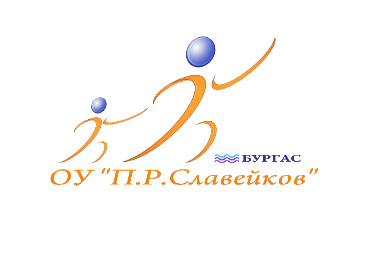          Основно училище „Петко Рачев Славейков“ – гр.  Бургас Утвърждавам:Заповед № РД – 08-510/03.02.2021 г.
Силвия Аврамова Георгиева
Директор ГРАФИК ЗА ПРОВЕЖДАНЕ НА КОНСУЛТАЦИИЗА УЧЕБНАТА 2020/ 2021 г. – II  учебен срокНАЧАЛЕН ЕТАПКонсултации с родители ( провеждат се onlinе)             Консултации с ученици класденчас на провежданеучителI aвторник18.00 ч – 18. 45 чД. ПанковаI бвторник18. 00 ч – 18. 45 чИ. ТодороваI ввторник18. 00 ч – 18. 45 чСт. АпостоловаII aвторник18.00 ч – 18. 45 чК. ИвановаII бвторник18. 00 ч – 18. 45 чП. БожидароваII ввторник18. 00 ч – 18. 45 чЛ. ТемелковаIII aвторник19.00- 19.45Д. ЦвятковаIII бвторник19.00- 19.45Н. КалканджиеваIII ввторник19.00- 19.45Д. ДрагиеваIV aвторник19. 00 – 19. 45Т. ФранговаIV бвторник19. 00 – 19. 45Н. НиколоваIV ввторник19. 00 – 19. 45С. КостовакласденПрисъствена формаПрисъствена формаДистанционна формаучителкласденПърва смянаВтора смянаI aчетвъртък12.25 –13.00-12. 25 – 13.00Д. ПанковаI бчетвъртък12.25 – 13.00-12. 25 – 13.00И.ТодороваI вчетвъртък12. 25 – 13.00-12. 25 – 13.00Ст.АпостоловаII aвторник12.30 – 13.0516. 55 - 17.3012. 10 – 12.45К. ИвановаII бвторник12.30 – 13.0516. 55 –17.3012. 10 – 12.45П.БожидароваII ввторник12.30 – 13.0516. 55 –17.3012. 10 – 12.45Л.ТемелковаIII aпонеделник12. 10 – 12.5012. 20 –13.0012. 10 – 12.50Д. ЦвятковаIII бпонеделник12. 10 – 12.5012. 20 –13.0012. 10 – 12.50Н.КалканджиеваIII впонеделник12. 10 – 12.5012. 20 –13.0012. 10 – 12.50Д. ДрагиеваIV aпонеделник12.10 – 12.5012. 30 –13.1012.10 – 12.50Т. ФранговаIV бпонеделник12.10 – 12.5012. 30 –13.1012.10 – 12.50Н. НиколоваIV впонеделник12.10 – 12.5012. 30 –13.1012.10 – 12.50С. КостоваII – IV понеделник12. 00 -12.40Петък:12.15 – 12.55Вторник:I смяна:14.00-14.40II смяна:9.00-9.40Д. Иванова